بسم الله الرحمن الرحيماختبار  الكفايات اللغوية2 -1 – الكفاية الكتابية  – للعام الدراسي 1444هـالنموذج الثانيب- ضع علامة (   ) أمام العبارة الصحيحة وعلامة ( x) أمام العبارة الخاطئة :1- في المذكرات الأدبية يجب أن تترتب الأحداث المهمة بحسب زمن وقوعها.             (    )2- من مهارات كتابة القصة مهارة الوصف.                                                       (    )3- كاتب المذكرات الأدبية يلجأ في سرد الأحداث إلى استخدام ضمير المتكلم أوالغائب.    (    )4 - من طرق الوصف ( الوصف من الخاص إلى العام) وهو يبدأ بوصف أجزاء الموصوف ثم وصفه بشكل عام .                                                                                         (    )5- من الأشخاص الذين في حاجة إلى كتابة مذكراته العلماء .                                    (    )6 - يعتمد الوصف على قوة الملاحظة.                                                                (    ) رابط الإجابة عن الاختبارين https://youtu.be/1cMyL0NgyLwبسم الله الرحمن الرحيماختبار  الكفايات اللغوية1-2   الكفاية الكتابية  – للعام الدراسي 1444هـالنموذج الأول ب- ضع علامة (   ) أمام العبارة الصحيحة وعلامة ( x) أمام العبارة الخاطئة :1- من العناصر الفنية للقصة الشخصيات ويعتبر البطل الشخصية الرئيسية في القصة.              (     )2- عندما يكون الحدث مثلا (الالتحاق بالمدرسة) فإن نوع الحدث يكون عائلي.                        (     )4- يتطلب وصف الشخصية قضاء وقت أطول في ملاحظتها.                                               (     )5- يدخل في المذكرات الأدبية شيء من العاطفة والحوار.                                                  (     )6- من خصائص النص الأدبي الأدلة والبراهين والتجارب .                                                (     )رابط الإجابة عن الاختبارين https://youtu.be/1cMyL0NgyLwبسم الله الرحمن الرحيماختبار الكفايات اللغوية  1-2 الكفاية الإملائية   – للعام الدراسي 1444هــــــــــــــــــــــــــــــــــــــــــــــــــــــــــــــــــــــــــــــــــــــــــــــــــــــــــــــــــــــــــــــــــــــــــــــــــــــــــــــــــــــــــــــــــــــــــــــــــــــــــــــــــــــــــالسؤال الأول :   اختر الإجابة الصحيحة    قناة التعلم التفاعلي رابط الإجابة عن الاختبار https://youtu.be/LnMXmdpHD0Aرابط التليجرام https://t.me/tdsglاختبار الكفايات اللغوية1 -2 – اختبار الكفاية النحوية  – للعام الدراسي 1444هـاختر الإجابة الصحيحة فيما يأتي رابط الإجابة عن الاختبار https://youtu.be/pm95B9Z8QDYرابط التليجرام https://t.me/tdsglاختبار الكفايات اللغوية1 -2 – اختبار الكفاية النحوية  – للعام الدراسي 1444هـاختر الإجابة الصحيحة فيما يأتي رابط الإجابة عن الاختبار https://youtu.be/pm95B9Z8QDYرابط التليجرام https://t.me/tdsglاختبار الكفايات اللغوية1 -2 – اختبار الكفاية النحوية  – للعام الدراسي 1444هـاختر الإجابة الصحيحة فيما يأتي رابط الإجابة عن الاختبار https://youtu.be/pm95B9Z8QDYبسم الله الرحمن الرحيماختبار الكفايات اللغوية  1-2 الكفاية القرائية    – للعام الدراسي 1444هـنموذج أـــــــــــــــــــــــــــــــــــــــــــــــــــــــــــــــــــــــــــــــــــــــــــــــــــــــــــــــــــــــــــــــــــــــــــــــــــــــــــــــــــــــــــــــــــــــــــــــــــــــــــــــــــــــــالسؤال الأول :   اختر الإجابة الصحيحة    السؤال الثاني : ضع علامة (   ) أمام العبارة الصحيحة وعلامة(   x) أمام العبارة الخاطئة فيما يلي . 1- البيئة المكانية تمد الأديب بالعديد من الألفاظ والصور الخيالية والمعاني                               (     ) 2- لا تنتقل الصور والألفاظ والمعاني بين الأدباء ولا يتداولونها                                            (     ) 3- لابد للأديب أن يلتزم بناء الجملة كما تقول القواعد والأساليب النحوية في معانيها النحوية      (    ) 4- التقارب أو التكرار الصوتي يسمى الإيقاع اللفظي                                                       (    ) 5- السجع لا يكون إلا في النثر                                                                                  (     ) رابط الإجابة عن الاختبار https://youtu.be/6-30zNcoMS0بسم الله الرحمن الرحيماختبار الكفايات اللغوية  1-2 الكفاية القرائية   – للعام الدراسي 1444هـنموذج بـــــــــــــــــــــــــــــــــــــــــــــــــــــــــــــــــــــــــــــــــــــــــــــــــــــــــــــــــــــــــــــــــــــــــــــــــــــــــــــــــــــــــــــــــــــــــــــــــــــــــــــــــــــــــالسؤال الأول :   اختر الإجابة الصحيحة    رابط الإجابة عن الاختبار https://youtu.be/6-30zNcoMS0المملكة العربية السعوديةوزارة التعليمإدارة التعليم .................مدرسة : ......................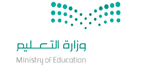 المادة : الكفايات اللغوية 2-1الصف :الأول  الثانوي مسارات الزمن : ساعتيناسم الطالب : ..............................................................الصف : الأول الثانوي مسارات   (      )1-هي سجل لأهم الأحداث والمشاهد التي عايشها الكاتب نفسه. 1-هي سجل لأهم الأحداث والمشاهد التي عايشها الكاتب نفسه. 1-هي سجل لأهم الأحداث والمشاهد التي عايشها الكاتب نفسه. أ- القصةب –  المذكرات الأدبية                   جـ - الرواية 2 – من خطوات كتابة المذكرات الأدبية:.....2 – من خطوات كتابة المذكرات الأدبية:.....2 – من خطوات كتابة المذكرات الأدبية:.....أ – ابتكار الأحداث الخيالية.ب- الابتداء بوصف الجزءجـ - استبعاد الأحداث غير المهمة.3- "في وصف الحادثة يفضل أن ترتب بحسب التسلسل3- "في وصف الحادثة يفضل أن ترتب بحسب التسلسل3- "في وصف الحادثة يفضل أن ترتب بحسب التسلسلأ- المكاني ب – الزماني    جـ -  الفني4-  الأحداث في القصة إما أن تكون  ....4-  الأحداث في القصة إما أن تكون  ....4-  الأحداث في القصة إما أن تكون  ....أ- مبتكرةب – مطورة من أحداث واقعيةجـ -  كلاهما صواب   5-من طرق الوصف :5-من طرق الوصف :5-من طرق الوصف :أ- التسلسل المكاني أو الزمانيب – العام إلى الخاص أو الخاص إلى العامجـ -  كلاهما صواب  6- المغزى أو الرسالة التي تحملها القصة،6- المغزى أو الرسالة التي تحملها القصة،6- المغزى أو الرسالة التي تحملها القصة،أ- السردب – الفكرةجـ -  الأحداث  7- (‏وفي ذات ليلة احتجت إلى بعض الكتب في غرفتي، فذهبت إلى البيت لأخذها) في الوصف الحسي الذي دل على الزمان:7- (‏وفي ذات ليلة احتجت إلى بعض الكتب في غرفتي، فذهبت إلى البيت لأخذها) في الوصف الحسي الذي دل على الزمان:7- (‏وفي ذات ليلة احتجت إلى بعض الكتب في غرفتي، فذهبت إلى البيت لأخذها) في الوصف الحسي الذي دل على الزمان:أ- ذات ليلة.ب – ذهبت إلى البيتجـ -  احتجت 8-  من خصائص الأسلوب العلمي :8-  من خصائص الأسلوب العلمي :8-  من خصائص الأسلوب العلمي :أ- الدقةب – المبالغة  جـ - العاطفة   9-عندما نصف شيئا معينا علينا أن نتبع .........في الوصف  9-عندما نصف شيئا معينا علينا أن نتبع .........في الوصف  9-عندما نصف شيئا معينا علينا أن نتبع .........في الوصف  أ- طريقة واحدةب – طريقتينجـ -  ثلاث طرق   10- في وصف حادثة أجمع معلومات عن الحادثة مستعينا ب :10- في وصف حادثة أجمع معلومات عن الحادثة مستعينا ب :10- في وصف حادثة أجمع معلومات عن الحادثة مستعينا ب :أ- الاستفهامات الخمسة.ب – العاطفة   جـ -  الخيال   11- "وصف المشاعر والأحاسيس التي تركها الموصوف في نفس الكاتب ووجدانه11- "وصف المشاعر والأحاسيس التي تركها الموصوف في نفس الكاتب ووجدانه11- "وصف المشاعر والأحاسيس التي تركها الموصوف في نفس الكاتب ووجدانهأ- الوصف الوجداني  ب – الوصف التأثيري    جـ -  الوصف العلمي12- ( رجل طويل القامة ) من صفات المدح:12- ( رجل طويل القامة ) من صفات المدح:12- ( رجل طويل القامة ) من صفات المدح:أ- مفرط الطولب – متباعد الأطراف    جـ -  مديد القامة   13-من طرق ترتيب الوصف الأدبي:13-من طرق ترتيب الوصف الأدبي:13-من طرق ترتيب الوصف الأدبي:أ- ظهور أثر ثقافة الأديبب – ظهور أثر النصوص.جـ -  حسب التسلسل الزمني14- عناصر الوصف الوجداني لوصف حادثة : 14- عناصر الوصف الوجداني لوصف حادثة : 14- عناصر الوصف الوجداني لوصف حادثة : أ- بيان مدى تأثر الواصف بالحادثةب – تحديد مكان الحادثةجـ -  تحديد زمان الحادثة15- لكي يبتعد كاتب المذكرات الأدبية عن الأسلوب الذي يتبعه المؤرخ أو قارئ الأخبار يحرص على .....15- لكي يبتعد كاتب المذكرات الأدبية عن الأسلوب الذي يتبعه المؤرخ أو قارئ الأخبار يحرص على .....15- لكي يبتعد كاتب المذكرات الأدبية عن الأسلوب الذي يتبعه المؤرخ أو قارئ الأخبار يحرص على .....أ- التقرير لا التصويرب – التصوير لا التقريرجـ -  الحوار والمناقشة16-ترتيب الأحداث وفق تسلسل معين ......16-ترتيب الأحداث وفق تسلسل معين ......16-ترتيب الأحداث وفق تسلسل معين ......أ- السرد ب – التاريخ جـ -  الوصف   17- العناصر الفنية الأساسية للقصة .......عناصر. 17- العناصر الفنية الأساسية للقصة .......عناصر. 17- العناصر الفنية الأساسية للقصة .......عناصر. أ- ثلاثة  ب – أربعة    جـ -  خمسة    18- ( الفن الأدبي الذي يكون بطله الكاتب نفسه ) :18- ( الفن الأدبي الذي يكون بطله الكاتب نفسه ) :18- ( الفن الأدبي الذي يكون بطله الكاتب نفسه ) :أ- المذكرات الأدبيةب – وصف المشاهد    جـ -  القصة     19-في وصف حادثة للأديب السعودي عبدالكريم الجهيمان مذكرات وذكريات من حياته كانت مشاعر الراوي الحادثة: 19-في وصف حادثة للأديب السعودي عبدالكريم الجهيمان مذكرات وذكريات من حياته كانت مشاعر الراوي الحادثة: 19-في وصف حادثة للأديب السعودي عبدالكريم الجهيمان مذكرات وذكريات من حياته كانت مشاعر الراوي الحادثة: أ- الرعبب – السكينةجـ -  الطمأنينة    20- يعتمد الواصف على قوة .......في وصف الشخصية.20- يعتمد الواصف على قوة .......في وصف الشخصية.20- يعتمد الواصف على قوة .......في وصف الشخصية.أ- الاستنتاجب – التتبع    جـ -  الملاحظة    المملكة العربية السعوديةوزارة التعليمإدارة التعليم .................مدرسة : ......................المادة : الكفايات اللغوية 2-1الصف :الأول الثانوي مسارات الزمن : ساعةاسم الطالب : ..............................................................الصف : الأول الثانوي مسارات   (      )1-الكاتب الذي يستخدم في مذكراته ( قمتُ – اتجهتُ – رأيت ) يستخدم أسلوب ....1-الكاتب الذي يستخدم في مذكراته ( قمتُ – اتجهتُ – رأيت ) يستخدم أسلوب ....1-الكاتب الذي يستخدم في مذكراته ( قمتُ – اتجهتُ – رأيت ) يستخدم أسلوب ....أ- الغائبب –  الحوار                 جـ - ضمير المتكلم 2 – كلما كانت المدة الزمنية بين كتابة المذكرات الأدبية وبين زمن وقوعها طويلة فإن كاتب المذكرات....2 – كلما كانت المدة الزمنية بين كتابة المذكرات الأدبية وبين زمن وقوعها طويلة فإن كاتب المذكرات....2 – كلما كانت المدة الزمنية بين كتابة المذكرات الأدبية وبين زمن وقوعها طويلة فإن كاتب المذكرات....أ – سيستمع بكتابتهاب- سيتذكر تفاصيلها الدقيقة  جـ - كلاهما صواب  3- "من أهم العناصر الفنية للقصة:3- "من أهم العناصر الفنية للقصة:3- "من أهم العناصر الفنية للقصة:أ- الوصف الحسيب – الوصف الوجدانيجـ -     الفكرة.4-  للقصة .....مهارات أساسية.4-  للقصة .....مهارات أساسية.4-  للقصة .....مهارات أساسية.أ- ثلاثةب – أربعة جـ -  خمس   5-الكتابة الوصفية هي الأساس الذي يقوم عليه فن ..........5-الكتابة الوصفية هي الأساس الذي يقوم عليه فن ..........5-الكتابة الوصفية هي الأساس الذي يقوم عليه فن ..........أ- القصة ب – المذكرات الأدبيةجـ -  وصف حادثة  6- هو بيان مدى تأثر الواصف بالحادثة بشكل عام، أو ببعض عناصرها...... 6- هو بيان مدى تأثر الواصف بالحادثة بشكل عام، أو ببعض عناصرها...... 6- هو بيان مدى تأثر الواصف بالحادثة بشكل عام، أو ببعض عناصرها...... أ- الوصف الحسي ب – الوصف الوجداني جـ -  الترتيب  7-  عندما نصف الشخصية يستحسن الإحاطة بجوانبها7-  عندما نصف الشخصية يستحسن الإحاطة بجوانبها7-  عندما نصف الشخصية يستحسن الإحاطة بجوانبهاأ- النفسية والشكليةب – التعريفيةجـ -  كلها صواب8-  هو الوصف الأنسب للحادثة أو للمشهد....8-  هو الوصف الأنسب للحادثة أو للمشهد....8-  هو الوصف الأنسب للحادثة أو للمشهد....أ- التسلسل الزمنيب – التسلسل المكاني  جـ - من العام إلى الخاص   9-في وصف الشخصية تصف ( أجزاء الجسم ، الملبس ، القوام، المشية ) وذلك في:9-في وصف الشخصية تصف ( أجزاء الجسم ، الملبس ، القوام، المشية ) وذلك في:9-في وصف الشخصية تصف ( أجزاء الجسم ، الملبس ، القوام، المشية ) وذلك في:أ- الشكل والهيأة ب – الجانب النفسي جـ -  معلومات تعريفية   10- المهارة الأولى في كتابة القصة هي مهارة10- المهارة الأولى في كتابة القصة هي مهارة10- المهارة الأولى في كتابة القصة هي مهارةأ- السرد ب – الوصف   جـ -  الحوار   11- تبدأ خطوات كتابة الوصف بـ.....11- تبدأ خطوات كتابة الوصف بـ.....11- تبدأ خطوات كتابة الوصف بـ.....أ- تأمل الموصوف جيداب – تحليل أجزاء الموصوف الرئيسةجـ -  تصميم مخطط لموضوعك12- سلسلة من الأحداث والمشاهد في حياة عدد من الأشخاص12- سلسلة من الأحداث والمشاهد في حياة عدد من الأشخاص12- سلسلة من الأحداث والمشاهد في حياة عدد من الأشخاصأ- المذكرات الأدبية  ب وصف حادثة    جـ -  القصة     13-( زواج قريب ) نوع الحدث :" ....13-( زواج قريب ) نوع الحدث :" ....13-( زواج قريب ) نوع الحدث :" ....أ- عاطفي  ب – شخصي جـ عائلي14-( في سرد القصة ومجرى الأحداث ) من المكونات الجزئية :.14-( في سرد القصة ومجرى الأحداث ) من المكونات الجزئية :.14-( في سرد القصة ومجرى الأحداث ) من المكونات الجزئية :.أ- البطلب – الأحداث جـ -  الزمن   15- يعتمد في كتابة المذكرات الأدبية على15- يعتمد في كتابة المذكرات الأدبية على15- يعتمد في كتابة المذكرات الأدبية علىأ- السرد التاريخيب – العاطفةجـ -  الخيالالمملكة العربية السعوديةوزارة التعليمإدارة التعليم .................مدرسة : ......................المادة : الكفايات اللغوية  1-2   السنة الأولى المشتركة – مسارات الزمن : ساعة  اسم الطالب : ........................................................................................................السنة الأولى المشتركة ــ مسارات  201- أخذ الطالب الجائزة .           ( كلمة أخذ همزتها همزة قطع لأنها.....)1- أخذ الطالب الجائزة .           ( كلمة أخذ همزتها همزة قطع لأنها.....)1- أخذ الطالب الجائزة .           ( كلمة أخذ همزتها همزة قطع لأنها.....)1- أخذ الطالب الجائزة .           ( كلمة أخذ همزتها همزة قطع لأنها.....)1- أخذ الطالب الجائزة .           ( كلمة أخذ همزتها همزة قطع لأنها.....)أ – ماضي ثلاثيأ – ماضي ثلاثيب- أمر الثلاثيجـ - مصدر ثلاثيجـ - مصدر ثلاثي2- "أعطى الغني الفقير مالا "                      (  الكلمة التي بها همزة قطع كلمة....)2- "أعطى الغني الفقير مالا "                      (  الكلمة التي بها همزة قطع كلمة....)2- "أعطى الغني الفقير مالا "                      (  الكلمة التي بها همزة قطع كلمة....)2- "أعطى الغني الفقير مالا "                      (  الكلمة التي بها همزة قطع كلمة....)2- "أعطى الغني الفقير مالا "                      (  الكلمة التي بها همزة قطع كلمة....)أ – الغنيأ – الغنيب- أعطى        جـ ـ الفقير    جـ ـ الفقير    3- "انفعل الرجل انفعالا شديدا "       كلمة انفعال همزتها همزة وصل لأنها ......3- "انفعل الرجل انفعالا شديدا "       كلمة انفعال همزتها همزة وصل لأنها ......3- "انفعل الرجل انفعالا شديدا "       كلمة انفعال همزتها همزة وصل لأنها ......3- "انفعل الرجل انفعالا شديدا "       كلمة انفعال همزتها همزة وصل لأنها ......3- "انفعل الرجل انفعالا شديدا "       كلمة انفعال همزتها همزة وصل لأنها ......أ- ماضي الفعل الخماسيب ـ مصدر الفعل الخماسيب ـ مصدر الفعل الخماسيب ـ مصدر الفعل الخماسيجـ ـ لأنها فعل سداسي4- استعملِ الكلمة الآتية في جملة مفيدة.      كلمة استعمل همزتها همزة وصل لأنها ....4- استعملِ الكلمة الآتية في جملة مفيدة.      كلمة استعمل همزتها همزة وصل لأنها ....4- استعملِ الكلمة الآتية في جملة مفيدة.      كلمة استعمل همزتها همزة وصل لأنها ....4- استعملِ الكلمة الآتية في جملة مفيدة.      كلمة استعمل همزتها همزة وصل لأنها ....4- استعملِ الكلمة الآتية في جملة مفيدة.      كلمة استعمل همزتها همزة وصل لأنها ....أ- ماضي سداسيب –أمر سداسيب –أمر سداسيب –أمر سداسيج- مصدر سداسي5- المجموعة التي كل كلماتها همزة وصل  ......5- المجموعة التي كل كلماتها همزة وصل  ......5- المجموعة التي كل كلماتها همزة وصل  ......5- المجموعة التي كل كلماتها همزة وصل  ......5- المجموعة التي كل كلماتها همزة وصل  ......أ- امرأة – أحمد - اثنانأ- امرأة – أحمد - اثنانب –  امرؤ – ابن - اسمب –  امرؤ – ابن - اسمجـ - ابنة – اثنتان- أكرم6- كل الحروف همزتها همزة قطع إلا .....6- كل الحروف همزتها همزة قطع إلا .....6- كل الحروف همزتها همزة قطع إلا .....6- كل الحروف همزتها همزة قطع إلا .....6- كل الحروف همزتها همزة قطع إلا .....أ- همزة الاستفهامأ- همزة الاستفهامب - همزة " ال" ب - همزة " ال" جـ - همزة التسوية7- تكتب الهمزة المتوسطة على حرف يناسب .....7- تكتب الهمزة المتوسطة على حرف يناسب .....7- تكتب الهمزة المتوسطة على حرف يناسب .....7- تكتب الهمزة المتوسطة على حرف يناسب .....7- تكتب الهمزة المتوسطة على حرف يناسب .....أ- حركة الهمزةأ- حركة الهمزةب –  ما قبل الهمزةب –  ما قبل الهمزةجـ - حركة الأقوى8 – من كان يؤمن بالله واليوم الآخر فليصل رحمه.                 كتب الهمزة في "يؤمن " على الواو لأن.......  8 – من كان يؤمن بالله واليوم الآخر فليصل رحمه.                 كتب الهمزة في "يؤمن " على الواو لأن.......  8 – من كان يؤمن بالله واليوم الآخر فليصل رحمه.                 كتب الهمزة في "يؤمن " على الواو لأن.......  8 – من كان يؤمن بالله واليوم الآخر فليصل رحمه.                 كتب الهمزة في "يؤمن " على الواو لأن.......  8 – من كان يؤمن بالله واليوم الآخر فليصل رحمه.                 كتب الهمزة في "يؤمن " على الواو لأن.......  أ – ساكنة وما قبلها مضمومأ – ساكنة وما قبلها مضمومب- مضمومة وما قبلها ساكنب- مضمومة وما قبلها ساكنجـ - مضمومة وما قبلها مضموم9-  (مئذنة ) كتبت الهمزة على الياء لأنها  9-  (مئذنة ) كتبت الهمزة على الياء لأنها  9-  (مئذنة ) كتبت الهمزة على الياء لأنها  9-  (مئذنة ) كتبت الهمزة على الياء لأنها  9-  (مئذنة ) كتبت الهمزة على الياء لأنها  أ- ساكنة وما قبلها مكسورأ- ساكنة وما قبلها مكسورب – مكسورة وما قبلها مكسور  ب – مكسورة وما قبلها مكسور  جـ -  مكسورة وما قبلها ساكن  10-  –(ي - ب – د – ء – و- ن) عند وصل هذه الحروف تكتب الكلمة  10-  –(ي - ب – د – ء – و- ن) عند وصل هذه الحروف تكتب الكلمة  10-  –(ي - ب – د – ء – و- ن) عند وصل هذه الحروف تكتب الكلمة  10-  –(ي - ب – د – ء – و- ن) عند وصل هذه الحروف تكتب الكلمة  10-  –(ي - ب – د – ء – و- ن) عند وصل هذه الحروف تكتب الكلمة  أ- يبدأونأ- يبدأونب – يبدؤونب – يبدؤونجـ -  يبدءون11-  عند كتابة الهمزة المتطرفة ننظر إلى ...11-  عند كتابة الهمزة المتطرفة ننظر إلى ...11-  عند كتابة الهمزة المتطرفة ننظر إلى ...11-  عند كتابة الهمزة المتطرفة ننظر إلى ...11-  عند كتابة الهمزة المتطرفة ننظر إلى ...أ- حركة الحرف الذي قبل الهمزةأ- حركة الحرف الذي قبل الهمزةب – حركة الهمزةب – حركة الهمزةجـ -  حركة الحرف الأقوى12-  ( بشاطئ) كتبت الهمزة على الياء لأن ...12-  ( بشاطئ) كتبت الهمزة على الياء لأن ...12-  ( بشاطئ) كتبت الهمزة على الياء لأن ...12-  ( بشاطئ) كتبت الهمزة على الياء لأن ...12-  ( بشاطئ) كتبت الهمزة على الياء لأن ...أ- حركة الهمزة الكسرأ- حركة الهمزة الكسرب – حركة الأقوى الكسرةب – حركة الأقوى الكسرةجـ -  ما قبل الهمزة مكسور13- ( ش – ي – ء ) عند وصل الحروف تكتب الكلمة....... 13- ( ش – ي – ء ) عند وصل الحروف تكتب الكلمة....... 13- ( ش – ي – ء ) عند وصل الحروف تكتب الكلمة....... 13- ( ش – ي – ء ) عند وصل الحروف تكتب الكلمة....... 13- ( ش – ي – ء ) عند وصل الحروف تكتب الكلمة....... أ- شىءأ- شىءب – شيءب – شيءجـ شئ 14-  دعا الرجل ......طويلا14-  دعا الرجل ......طويلا14-  دعا الرجل ......طويلا14-  دعا الرجل ......طويلا14-  دعا الرجل ......طويلاأ- دعاءاأ- دعاءاب – دعاءًب – دعاءًجـ -  دعأ15-  إن الذئب ........مخيف15-  إن الذئب ........مخيف15-  إن الذئب ........مخيف15-  إن الذئب ........مخيف15-  إن الذئب ........مخيفأ- عواؤهأ- عواؤهب – عواءه ب – عواءه جـ -  عوائه   16- في بلدنا .........كثيرة   16- في بلدنا .........كثيرة   16- في بلدنا .........كثيرة   16- في بلدنا .........كثيرة   16- في بلدنا .........كثيرة   أ- منشأاتأ- منشأاتب – منشآت ب – منشآت جـ -  منشأت  17-  وطني شربت من ........وتنفست .........   أكمل 17-  وطني شربت من ........وتنفست .........   أكمل 17-  وطني شربت من ........وتنفست .........   أكمل 17-  وطني شربت من ........وتنفست .........   أكمل 17-  وطني شربت من ........وتنفست .........   أكمل أ- ماؤه - هواؤه أ- ماؤه - هواؤه ب – مائه- هواءهب – مائه- هواءهجـ -  ماءه - هوائه18-  المجموعة التي كتبت بشكل صحيح عند تنوين الفتح   ...18-  المجموعة التي كتبت بشكل صحيح عند تنوين الفتح   ...18-  المجموعة التي كتبت بشكل صحيح عند تنوين الفتح   ...18-  المجموعة التي كتبت بشكل صحيح عند تنوين الفتح   ...18-  المجموعة التي كتبت بشكل صحيح عند تنوين الفتح   ...أ- بدءا – شيئا- كفئاأ- بدءا – شيئا- كفئاب – بدءً – شيءً- كفءً ب – بدءً – شيءً- كفءً جـ -  بدءً - شيئا -  كفئا   19-"  استفهام " همزتها همزة وصل لأنها19-"  استفهام " همزتها همزة وصل لأنها19-"  استفهام " همزتها همزة وصل لأنها19-"  استفهام " همزتها همزة وصل لأنها19-"  استفهام " همزتها همزة وصل لأنهاأ- اسم أ- اسم ب – مصدر سداسي  ب – مصدر سداسي  جـ -  فعل خماسي   20-  الجملة التي كتبت بشكل صحيح  . 20-  الجملة التي كتبت بشكل صحيح  . 20-  الجملة التي كتبت بشكل صحيح  . 20-  الجملة التي كتبت بشكل صحيح  . 20-  الجملة التي كتبت بشكل صحيح  . أ- عثمان بن عفان ذو النورين  أ- عثمان بن عفان ذو النورين  ب – عثمان ابن عفان ذو النورين  ب – عثمان ابن عفان ذو النورين  جـ -  عثمان أبن عفان ذو النورين  المملكة العربية السعوديةوزارة التعليمإدارة التعليم .................مدرسة : ......................المادة : الكفايات اللغوية 1-1الصف :الأول الثانوي مسارات الزمن : ساعة اسم الطالب : ........................................................................................................الصف : الأول الثانوي  مسارات   (      )  201- خذ النصيحة من ........1- خذ النصيحة من ........1- خذ النصيحة من ........أ- أبوك  .ب – أبيك جـ -  أباك2- الضبط الصحيح لما تحته خط فيما يلي :     تنزهت في حدائق كثيرة.2- الضبط الصحيح لما تحته خط فيما يلي :     تنزهت في حدائق كثيرة.2- الضبط الصحيح لما تحته خط فيما يلي :     تنزهت في حدائق كثيرة.أ- تنزهت في حدائقَ كثيرة.ب – تنزهت في حدائقِ كثيرة.جـ - تنزهت في حدائقُ كثيرة.3- " وصل المسافر متأخرا"   كلمة "متأخرا" تعرب3- " وصل المسافر متأخرا"   كلمة "متأخرا" تعرب3- " وصل المسافر متأخرا"   كلمة "متأخرا" تعربأ- مفعول به   ب –  حال                   جـ - تمييز 4- المضاف إليه يأتي ......4- المضاف إليه يأتي ......4- المضاف إليه يأتي ......أ- معرفة.ب – نكرة .جـ -  معرفة أو نكرة  .5 – ألقى الشاعر .....                 أكمل بمثنى مناسب.5 – ألقى الشاعر .....                 أكمل بمثنى مناسب.5 – ألقى الشاعر .....                 أكمل بمثنى مناسب.أ – قصيدتان       ب- قصيدتين           جـ - قصيدةً     6-  "أقبل الرجل مبتسما "                       اجعل العبارة للمثنى وغير ما يلزم .6-  "أقبل الرجل مبتسما "                       اجعل العبارة للمثنى وغير ما يلزم .6-  "أقبل الرجل مبتسما "                       اجعل العبارة للمثنى وغير ما يلزم .أ- " أقبل الرجلان مبتسمين.ب – أقبل الرجلان مبتسمانجـ -  أقبل الرجلين مبتسمين7-  من الأفعال التي تنصب مفعولين:7-  من الأفعال التي تنصب مفعولين:7-  من الأفعال التي تنصب مفعولين:أ- قرأ – سمع – رأىب كان – أصبح - أضحىجـ -  ظن – حسب – علم.8-اجعل كلمة " العالم " مضاف وغير ما يلزم :8-اجعل كلمة " العالم " مضاف وغير ما يلزم :8-اجعل كلمة " العالم " مضاف وغير ما يلزم :أ- قابلت عالم الأحياء  ب – قابلت العالم المشهور .جـ - استفدت من كتاب العالم      9-  " لعثمان فضائل كبري " .          (عثمان )اسم ممنوع من الصرف مجرور بالفتحة لأنه  .9-  " لعثمان فضائل كبري " .          (عثمان )اسم ممنوع من الصرف مجرور بالفتحة لأنه  .9-  " لعثمان فضائل كبري " .          (عثمان )اسم ممنوع من الصرف مجرور بالفتحة لأنه  .أ- اسم أعجميب – اسم منتهي بألف ونون زائدتانجـ - اسم على وزن الفعل 10-  جميع المفاعيل وأشباه المفاعيل .......10-  جميع المفاعيل وأشباه المفاعيل .......10-  جميع المفاعيل وأشباه المفاعيل .......أ- مرفوعة  .ب – منصوبةجـ - مجرورة.11- حسب الجاهل الأمر . . . . .11- حسب الجاهل الأمر . . . . .11- حسب الجاهل الأمر . . . . .أ-  سهلٌ. ب –سهلٍ.جـ -  سهلًا .12-   شرحتُ المسألة.......12-   شرحتُ المسألة.......12-   شرحتُ المسألة.......أ- شرحا .ب – شرحٌجـ -  شرحٍ .13-  اشتريت جراما ذهبا  (ذهبا) تعرب13-  اشتريت جراما ذهبا  (ذهبا) تعرب13-  اشتريت جراما ذهبا  (ذهبا) تعربأ- مفعول به ب – تمييز   جـ - حال .14-  وقف الشاعر منشداً.         (منشدا) تعرب14-  وقف الشاعر منشداً.         (منشدا) تعرب14-  وقف الشاعر منشداً.         (منشدا) تعربأ- حالب – مفعول به   جـ -  تمييز 15-اجعل كلمة " مفاتيح " مجرورة بالفتحة نيابة عن الكسرة:   15-اجعل كلمة " مفاتيح " مجرورة بالفتحة نيابة عن الكسرة:   15-اجعل كلمة " مفاتيح " مجرورة بالفتحة نيابة عن الكسرة:   أ- فقدت مفتاحا من المفاتيح ب – فقدت مفتاحا من مفاتيح المنزل      جـ -  فقدت مفتاحا من مفاتيح كثيرة    16-أكرمَ محمدٌ ذا الخلق  (المفعول به) (ذا)16-أكرمَ محمدٌ ذا الخلق  (المفعول به) (ذا)16-أكرمَ محمدٌ ذا الخلق  (المفعول به) (ذا)أ- منصوب بالألف .ب – منصوب بالفتحة .جـ -  منصوب بالكسرة .17- قال تعالى "إني رأيت أحد عشر كوكبا " التمييز هنا كلمة17- قال تعالى "إني رأيت أحد عشر كوكبا " التمييز هنا كلمة17- قال تعالى "إني رأيت أحد عشر كوكبا " التمييز هنا كلمةأ- أحد .ب – عشر .جـ -  كوكبا .18- التركيب الإضافي فيما يلي 18- التركيب الإضافي فيما يلي 18- التركيب الإضافي فيما يلي أ- كتابٌ جديد ب – الكتاب جديد    جـ -  كتابُ المعلم  19-  الكتاب وعاء ملئ علما    إعراب كلمة "علما " 19-  الكتاب وعاء ملئ علما    إعراب كلمة "علما " 19-  الكتاب وعاء ملئ علما    إعراب كلمة "علما " أ- مفعول به ب – حال  .جـ -  تمييز     20-أحببت وطني مخلصا"       إعراب مخلصا20-أحببت وطني مخلصا"       إعراب مخلصا20-أحببت وطني مخلصا"       إعراب مخلصاأ- مفعول به ب – حال  .جـ -  تمييز     لمملكة العربية السعوديةوزارة التعليمإدارة التعليم .................مدرسة : ......................المادة : الكفايات اللغوية 1-1الصف :الأول الثانوي مسارات الزمن : ساعة اسم الطالب : ........................................................................................................الصف : الأول الثانوي  مسارات   (      )  201-   المضاف يكون .......  .  1-   المضاف يكون .......  .  1-   المضاف يكون .......  .  1-   المضاف يكون .......  .  أ- نكرة ب – معرفة ب – معرفة جـ - نكرة أو معرفة2-الجملة التي كتبت بشكل صحيح:2-الجملة التي كتبت بشكل صحيح:2-الجملة التي كتبت بشكل صحيح:2-الجملة التي كتبت بشكل صحيح:أ- استفدت من ذو الخبرة .ب – استفدت من ذا الخبرة.ب – استفدت من ذا الخبرة.جـ - استفدت من ذي الخبرة.3- أحمد طالب متميز.    كلمة "أحمد" ممنوعة من الصرف لأنها......3- أحمد طالب متميز.    كلمة "أحمد" ممنوعة من الصرف لأنها......3- أحمد طالب متميز.    كلمة "أحمد" ممنوعة من الصرف لأنها......3- أحمد طالب متميز.    كلمة "أحمد" ممنوعة من الصرف لأنها......أ- صفة على وزن أفعل ب – علم يشبه الفعل     ب – علم يشبه الفعل     جـ -  علم أعجمي 4-  قال تعالى " ومن يرغب عن ملة إبراهيم إلا من سفه نفسه" إعراب "إبراهيم "4-  قال تعالى " ومن يرغب عن ملة إبراهيم إلا من سفه نفسه" إعراب "إبراهيم "4-  قال تعالى " ومن يرغب عن ملة إبراهيم إلا من سفه نفسه" إعراب "إبراهيم "4-  قال تعالى " ومن يرغب عن ملة إبراهيم إلا من سفه نفسه" إعراب "إبراهيم "أ- مضاف إليه مجرور وعلامة جره بالكسرة  أ- مضاف إليه مجرور وعلامة جره بالكسرة  ب – مضاف إليه مجرور وعلامة جره الفتحة.جـ -  مفعول به منصوب وعلامة نصبه الفتحة      5-الجملة التي بها تركيب إضافي :5-الجملة التي بها تركيب إضافي :5-الجملة التي بها تركيب إضافي :5-الجملة التي بها تركيب إضافي :أ- لبست خاتما جديدا  ب – لبست خاتم فضة.ب – لبست خاتم فضة.جـ - لبست الخاتم الفضي       6- أتصدقُ ابتغاء الأجر .  كلمة (ابتغاء)6- أتصدقُ ابتغاء الأجر .  كلمة (ابتغاء)6- أتصدقُ ابتغاء الأجر .  كلمة (ابتغاء)6- أتصدقُ ابتغاء الأجر .  كلمة (ابتغاء)أ- مفعول لأجله ب – حال  .ب – حال  .جـ -  تمييز     7- قال تعالى " وإذا حييتم بتحية فحيوا بأحسنَ منها أو ردوها "  كلمة بأحسن ممنوعة من الصرف لأنها 7- قال تعالى " وإذا حييتم بتحية فحيوا بأحسنَ منها أو ردوها "  كلمة بأحسن ممنوعة من الصرف لأنها 7- قال تعالى " وإذا حييتم بتحية فحيوا بأحسنَ منها أو ردوها "  كلمة بأحسن ممنوعة من الصرف لأنها 7- قال تعالى " وإذا حييتم بتحية فحيوا بأحسنَ منها أو ردوها "  كلمة بأحسن ممنوعة من الصرف لأنها أ- وصف على وزن أفعل ب –  على وزن فعل  ب –  على وزن فعل  جـ -  منتهى الجموع 8-.( المفاعيل هي متممات لمعنى الجملة ......8-.( المفاعيل هي متممات لمعنى الجملة ......8-.( المفاعيل هي متممات لمعنى الجملة ......8-.( المفاعيل هي متممات لمعنى الجملة ......أ- الاسميةب – الفعلية .ب – الفعلية .جـ -  المنفية .9-. المفعول لأجله والمفعول المطلق ......9-. المفعول لأجله والمفعول المطلق ......9-. المفعول لأجله والمفعول المطلق ......9-. المفعول لأجله والمفعول المطلق ......أ- مشتقاتب – معارفب – معارفجـ - مصادر    10-  سجد المؤمن سجدتين .   (سجدتين) مفعول مطلق : 10-  سجد المؤمن سجدتين .   (سجدتين) مفعول مطلق : 10-  سجد المؤمن سجدتين .   (سجدتين) مفعول مطلق : 10-  سجد المؤمن سجدتين .   (سجدتين) مفعول مطلق : أ- مبين للنوع   .ب – مبين للعددب – مبين للعددجـ - مؤكد للفعل .11" كافأت الشركةُ ......11" كافأت الشركةُ ......11" كافأت الشركةُ ......11" كافأت الشركةُ ......أ- العاملاتَ   ب –  العاملاتُ                   ب –  العاملاتُ                   جـ - العاملاتِ 12 – اسم منصوب يُذكر لبيان زمان أو مكان حدوث الفعل .12 – اسم منصوب يُذكر لبيان زمان أو مكان حدوث الفعل .12 – اسم منصوب يُذكر لبيان زمان أو مكان حدوث الفعل .12 – اسم منصوب يُذكر لبيان زمان أو مكان حدوث الفعل .أ – المفعول فيه        ب- المفعول به            ب- المفعول به            جـ - المفعول المطلق     13- . " "واشتعل الرأسُ شيباً"        كلمة (شيباً) :13- . " "واشتعل الرأسُ شيباً"        كلمة (شيباً) :13- . " "واشتعل الرأسُ شيباً"        كلمة (شيباً) :13- . " "واشتعل الرأسُ شيباً"        كلمة (شيباً) :أ- مفعول به ب – حال  .ب – حال  .جـ -  تمييز     14-  رجع الجنودُ منتصرين .  كلمة (منتصرين)14-  رجع الجنودُ منتصرين .  كلمة (منتصرين)14-  رجع الجنودُ منتصرين .  كلمة (منتصرين)14-  رجع الجنودُ منتصرين .  كلمة (منتصرين)أ- مفعول به ب – حال  .ب – حال  .جـ -  تمييز     15- "صحبني طمعا في مالي."        صحبني طامعا في مالي .     ما تحته على الترتيب 15- "صحبني طمعا في مالي."        صحبني طامعا في مالي .     ما تحته على الترتيب 15- "صحبني طمعا في مالي."        صحبني طامعا في مالي .     ما تحته على الترتيب 15- "صحبني طمعا في مالي."        صحبني طامعا في مالي .     ما تحته على الترتيب أ-  حال – مفعول لأجلهب –  مفعول لأجله – حال ب –  مفعول لأجله – حال جـ -  مفعول مطلق - تمييز16- التركيب الإضافي هو الذي يمكن وضع بين طرفيه أحد الحرفين ...... .  16- التركيب الإضافي هو الذي يمكن وضع بين طرفيه أحد الحرفين ...... .  16- التركيب الإضافي هو الذي يمكن وضع بين طرفيه أحد الحرفين ...... .  16- التركيب الإضافي هو الذي يمكن وضع بين طرفيه أحد الحرفين ...... .  أ-  عن – على  ب – في – إلى ب – في – إلى جـ -  لـ - من17-   الجملة التي كتبت بشكل صحيح .17-   الجملة التي كتبت بشكل صحيح .17-   الجملة التي كتبت بشكل صحيح .17-   الجملة التي كتبت بشكل صحيح .أ- معلمون القرآن مأجورون ..ب – معلمي القرآن مأجورونب – معلمي القرآن مأجورونجـ -  معلمو القرآن مأجورون .18-  صلينا في مساجد المدينة .  إعراب كلمة (مساجد) اسم مجرور بفي وعلامة جره.......18-  صلينا في مساجد المدينة .  إعراب كلمة (مساجد) اسم مجرور بفي وعلامة جره.......18-  صلينا في مساجد المدينة .  إعراب كلمة (مساجد) اسم مجرور بفي وعلامة جره.......18-  صلينا في مساجد المدينة .  إعراب كلمة (مساجد) اسم مجرور بفي وعلامة جره.......أ- الفتحة الظاهرة على آخرهب – الكسرة الظاهرة على آخرهب – الكسرة الظاهرة على آخرهجـ - الياء.19-  . يُدافعُ الجندي عن وطنه دفاع الأبطال.  الجملة مثال على مفعول مطلق ...... .19-  . يُدافعُ الجندي عن وطنه دفاع الأبطال.  الجملة مثال على مفعول مطلق ...... .19-  . يُدافعُ الجندي عن وطنه دفاع الأبطال.  الجملة مثال على مفعول مطلق ...... .19-  . يُدافعُ الجندي عن وطنه دفاع الأبطال.  الجملة مثال على مفعول مطلق ...... .أ- مؤكد للفعل ب – مبين للنوعب – مبين للنوعجـ - مبين للعدد.20-  قضينا في ينبع أياما جميلة . كلمة "ينبع" اسم مجرور وعلامة جره .... 20-  قضينا في ينبع أياما جميلة . كلمة "ينبع" اسم مجرور وعلامة جره .... 20-  قضينا في ينبع أياما جميلة . كلمة "ينبع" اسم مجرور وعلامة جره .... 20-  قضينا في ينبع أياما جميلة . كلمة "ينبع" اسم مجرور وعلامة جره .... أ- الكسرة ب – الفتحة ب – الفتحة جـ - الياء.لمملكة العربية السعوديةوزارة التعليمإدارة التعليم .................مدرسة : ......................المادة : الكفايات اللغوية 1-1الصف :الأول الثانوي مسارات الزمن : ساعة اسم الطالب : ........................................................................................................الصف : الأول الثانوي  مسارات   (      )  201-   المضاف يكون .......  .  1-   المضاف يكون .......  .  1-   المضاف يكون .......  .  1-   المضاف يكون .......  .  أ- نكرة ب – معرفة ب – معرفة جـ - نكرة أو معرفة2-الجملة التي كتبت بشكل صحيح:2-الجملة التي كتبت بشكل صحيح:2-الجملة التي كتبت بشكل صحيح:2-الجملة التي كتبت بشكل صحيح:أ- استفدت من ذو الخبرة .ب – استفدت من ذا الخبرة.ب – استفدت من ذا الخبرة.جـ - استفدت من ذي الخبرة.3- أحمد طالب متميز.    كلمة "أحمد" ممنوعة من الصرف لأنها......3- أحمد طالب متميز.    كلمة "أحمد" ممنوعة من الصرف لأنها......3- أحمد طالب متميز.    كلمة "أحمد" ممنوعة من الصرف لأنها......3- أحمد طالب متميز.    كلمة "أحمد" ممنوعة من الصرف لأنها......أ- صفة على وزن أفعل ب – علم يشبه الفعل     ب – علم يشبه الفعل     جـ -  علم أعجمي 4-  قال تعالى " ومن يرغب عن ملة إبراهيم إلا من سفه نفسه" إعراب "إبراهيم "4-  قال تعالى " ومن يرغب عن ملة إبراهيم إلا من سفه نفسه" إعراب "إبراهيم "4-  قال تعالى " ومن يرغب عن ملة إبراهيم إلا من سفه نفسه" إعراب "إبراهيم "4-  قال تعالى " ومن يرغب عن ملة إبراهيم إلا من سفه نفسه" إعراب "إبراهيم "أ- مضاف إليه مجرور وعلامة جره بالكسرة  أ- مضاف إليه مجرور وعلامة جره بالكسرة  ب – مضاف إليه مجرور وعلامة جره الفتحة.جـ -  مفعول به منصوب وعلامة نصبه الفتحة      5-الجملة التي بها تركيب إضافي :5-الجملة التي بها تركيب إضافي :5-الجملة التي بها تركيب إضافي :5-الجملة التي بها تركيب إضافي :أ- لبست خاتما جديدا  ب – لبست خاتم فضة.ب – لبست خاتم فضة.جـ - لبست الخاتم الفضي       6- أتصدقُ ابتغاء الأجر .  كلمة (ابتغاء)6- أتصدقُ ابتغاء الأجر .  كلمة (ابتغاء)6- أتصدقُ ابتغاء الأجر .  كلمة (ابتغاء)6- أتصدقُ ابتغاء الأجر .  كلمة (ابتغاء)أ- مفعول لأجله ب – حال  .ب – حال  .جـ -  تمييز     7- قال تعالى " وإذا حييتم بتحية فحيوا بأحسنَ منها أو ردوها "  كلمة بأحسن ممنوعة من الصرف لأنها 7- قال تعالى " وإذا حييتم بتحية فحيوا بأحسنَ منها أو ردوها "  كلمة بأحسن ممنوعة من الصرف لأنها 7- قال تعالى " وإذا حييتم بتحية فحيوا بأحسنَ منها أو ردوها "  كلمة بأحسن ممنوعة من الصرف لأنها 7- قال تعالى " وإذا حييتم بتحية فحيوا بأحسنَ منها أو ردوها "  كلمة بأحسن ممنوعة من الصرف لأنها أ- وصف على وزن أفعل ب –  على وزن فعل  ب –  على وزن فعل  جـ -  منتهى الجموع 8-.( المفاعيل هي متممات لمعنى الجملة ......8-.( المفاعيل هي متممات لمعنى الجملة ......8-.( المفاعيل هي متممات لمعنى الجملة ......8-.( المفاعيل هي متممات لمعنى الجملة ......أ- الاسميةب – الفعلية .ب – الفعلية .جـ -  المنفية .9-. المفعول لأجله والمفعول المطلق ......9-. المفعول لأجله والمفعول المطلق ......9-. المفعول لأجله والمفعول المطلق ......9-. المفعول لأجله والمفعول المطلق ......أ- مشتقاتب – معارفب – معارفجـ - مصادر    10-  سجد المؤمن سجدتين .   (سجدتين) مفعول مطلق : 10-  سجد المؤمن سجدتين .   (سجدتين) مفعول مطلق : 10-  سجد المؤمن سجدتين .   (سجدتين) مفعول مطلق : 10-  سجد المؤمن سجدتين .   (سجدتين) مفعول مطلق : أ- مبين للنوع   .ب – مبين للعددب – مبين للعددجـ - مؤكد للفعل .11" كافأت الشركةُ ......11" كافأت الشركةُ ......11" كافأت الشركةُ ......11" كافأت الشركةُ ......أ- العاملاتَ   ب –  العاملاتُ                   ب –  العاملاتُ                   جـ - العاملاتِ 12 – اسم منصوب يُذكر لبيان زمان أو مكان حدوث الفعل .12 – اسم منصوب يُذكر لبيان زمان أو مكان حدوث الفعل .12 – اسم منصوب يُذكر لبيان زمان أو مكان حدوث الفعل .12 – اسم منصوب يُذكر لبيان زمان أو مكان حدوث الفعل .أ – المفعول فيه        ب- المفعول به            ب- المفعول به            جـ - المفعول المطلق     13- . " "واشتعل الرأسُ شيباً"        كلمة (شيباً) :13- . " "واشتعل الرأسُ شيباً"        كلمة (شيباً) :13- . " "واشتعل الرأسُ شيباً"        كلمة (شيباً) :13- . " "واشتعل الرأسُ شيباً"        كلمة (شيباً) :أ- مفعول به ب – حال  .ب – حال  .جـ -  تمييز     14-  رجع الجنودُ منتصرين .  كلمة (منتصرين)14-  رجع الجنودُ منتصرين .  كلمة (منتصرين)14-  رجع الجنودُ منتصرين .  كلمة (منتصرين)14-  رجع الجنودُ منتصرين .  كلمة (منتصرين)أ- مفعول به ب – حال  .ب – حال  .جـ -  تمييز     15- "صحبني طمعا في مالي."        صحبني طامعا في مالي .     ما تحته على الترتيب 15- "صحبني طمعا في مالي."        صحبني طامعا في مالي .     ما تحته على الترتيب 15- "صحبني طمعا في مالي."        صحبني طامعا في مالي .     ما تحته على الترتيب 15- "صحبني طمعا في مالي."        صحبني طامعا في مالي .     ما تحته على الترتيب أ-  حال – مفعول لأجلهب –  مفعول لأجله – حال ب –  مفعول لأجله – حال جـ -  مفعول مطلق - تمييز16- التركيب الإضافي هو الذي يمكن وضع بين طرفيه أحد الحرفين ...... .  16- التركيب الإضافي هو الذي يمكن وضع بين طرفيه أحد الحرفين ...... .  16- التركيب الإضافي هو الذي يمكن وضع بين طرفيه أحد الحرفين ...... .  16- التركيب الإضافي هو الذي يمكن وضع بين طرفيه أحد الحرفين ...... .  أ-  عن – على  ب – في – إلى ب – في – إلى جـ -  لـ - من17-   الجملة التي كتبت بشكل صحيح .17-   الجملة التي كتبت بشكل صحيح .17-   الجملة التي كتبت بشكل صحيح .17-   الجملة التي كتبت بشكل صحيح .أ- معلمون القرآن مأجورون ..ب – معلمي القرآن مأجورونب – معلمي القرآن مأجورونجـ -  معلمو القرآن مأجورون .18-  صلينا في مساجد المدينة .  إعراب كلمة (مساجد) اسم مجرور بفي وعلامة جره.......18-  صلينا في مساجد المدينة .  إعراب كلمة (مساجد) اسم مجرور بفي وعلامة جره.......18-  صلينا في مساجد المدينة .  إعراب كلمة (مساجد) اسم مجرور بفي وعلامة جره.......18-  صلينا في مساجد المدينة .  إعراب كلمة (مساجد) اسم مجرور بفي وعلامة جره.......أ- الفتحة الظاهرة على آخرهب – الكسرة الظاهرة على آخرهب – الكسرة الظاهرة على آخرهجـ - الياء.19-  . يُدافعُ الجندي عن وطنه دفاع الأبطال.  الجملة مثال على مفعول مطلق ...... .19-  . يُدافعُ الجندي عن وطنه دفاع الأبطال.  الجملة مثال على مفعول مطلق ...... .19-  . يُدافعُ الجندي عن وطنه دفاع الأبطال.  الجملة مثال على مفعول مطلق ...... .19-  . يُدافعُ الجندي عن وطنه دفاع الأبطال.  الجملة مثال على مفعول مطلق ...... .أ- مؤكد للفعل ب – مبين للنوعب – مبين للنوعجـ - مبين للعدد.20-  قضينا في ينبع أياما جميلة . كلمة "ينبع" اسم مجرور وعلامة جره .... 20-  قضينا في ينبع أياما جميلة . كلمة "ينبع" اسم مجرور وعلامة جره .... 20-  قضينا في ينبع أياما جميلة . كلمة "ينبع" اسم مجرور وعلامة جره .... 20-  قضينا في ينبع أياما جميلة . كلمة "ينبع" اسم مجرور وعلامة جره .... أ- الكسرة ب – الفتحة ب – الفتحة جـ - الياء.المملكة العربية السعوديةوزارة التعليمإدارة التعليم .................مدرسة : ......................المادة : الكفاية القرائية  1-2   السنة الأولى المشتركة – مسارات الزمن : ساعة  اسم الطالب : ........................................................................................................السنة الأولى المشتركة ــ مسارات  201- الفكرة والأشخاص والزمان والمكان والأحداث تعد العناصر الفنية لـ.......1- الفكرة والأشخاص والزمان والمكان والأحداث تعد العناصر الفنية لـ.......1- الفكرة والأشخاص والزمان والمكان والأحداث تعد العناصر الفنية لـ.......1- الفكرة والأشخاص والزمان والمكان والأحداث تعد العناصر الفنية لـ.......1- الفكرة والأشخاص والزمان والمكان والأحداث تعد العناصر الفنية لـ.......أ – المقال  أ – المقال  ب- القصة         جـ ـ المذكرات الأدبية    جـ ـ المذكرات الأدبية    2- "التي تمكن الأديب من إيضاح فكرته والتأثير الوجداني في المتلقي هو ..........2- "التي تمكن الأديب من إيضاح فكرته والتأثير الوجداني في المتلقي هو ..........2- "التي تمكن الأديب من إيضاح فكرته والتأثير الوجداني في المتلقي هو ..........2- "التي تمكن الأديب من إيضاح فكرته والتأثير الوجداني في المتلقي هو ..........2- "التي تمكن الأديب من إيضاح فكرته والتأثير الوجداني في المتلقي هو ..........أ- الفصاحةب –البلاغةب –البلاغةب –البلاغةج- القواعد النحوية3- عناصر النص الأساسية مثل الوزن والقافية أو المقدمة أو الشخصيات تسمى:3- عناصر النص الأساسية مثل الوزن والقافية أو المقدمة أو الشخصيات تسمى:3- عناصر النص الأساسية مثل الوزن والقافية أو المقدمة أو الشخصيات تسمى:3- عناصر النص الأساسية مثل الوزن والقافية أو المقدمة أو الشخصيات تسمى:3- عناصر النص الأساسية مثل الوزن والقافية أو المقدمة أو الشخصيات تسمى:أ- البنية العلميةأ- البنية العلميةب - البنية الفنيةب - البنية الفنيةجـ - البنية التحتية4- في النص ........دقة وتحديد واستقصاء 4- في النص ........دقة وتحديد واستقصاء 4- في النص ........دقة وتحديد واستقصاء 4- في النص ........دقة وتحديد واستقصاء 4- في النص ........دقة وتحديد واستقصاء أ- الأدبي أ- الأدبي ب –  العلميب –  العلميجـ - الفلسفي5– موضوع النص وفكرته العامة وأفكاره الرئيسة والتفصيلية تسمى ....5– موضوع النص وفكرته العامة وأفكاره الرئيسة والتفصيلية تسمى ....5– موضوع النص وفكرته العامة وأفكاره الرئيسة والتفصيلية تسمى ....5– موضوع النص وفكرته العامة وأفكاره الرئيسة والتفصيلية تسمى ....5– موضوع النص وفكرته العامة وأفكاره الرئيسة والتفصيلية تسمى ....أ – بنية المعنىأ – بنية المعنىب- البنية الفنيةب- البنية الفنيةجـ - البنية البلاغية6-  (....تعني الطاقة الجمالية للغة التي يستخدمها الأديب للتعبير عن رؤيته وإحداث التأثير الوجداني6-  (....تعني الطاقة الجمالية للغة التي يستخدمها الأديب للتعبير عن رؤيته وإحداث التأثير الوجداني6-  (....تعني الطاقة الجمالية للغة التي يستخدمها الأديب للتعبير عن رؤيته وإحداث التأثير الوجداني6-  (....تعني الطاقة الجمالية للغة التي يستخدمها الأديب للتعبير عن رؤيته وإحداث التأثير الوجداني6-  (....تعني الطاقة الجمالية للغة التي يستخدمها الأديب للتعبير عن رؤيته وإحداث التأثير الوجدانيأ- البنية البلاغية أ- البنية البلاغية ب – بنية المعنى  ب – بنية المعنى  جـ -  البنية الفنية7-  التزام حرف معين ينهي به أبيات قصيدته يسمى7-  التزام حرف معين ينهي به أبيات قصيدته يسمى7-  التزام حرف معين ينهي به أبيات قصيدته يسمى7-  التزام حرف معين ينهي به أبيات قصيدته يسمى7-  التزام حرف معين ينهي به أبيات قصيدته يسمىأ- التقفيةأ- التقفيةب – السجع ب – السجع جـ -  الجناس8-  معلم رياضيات ولا يجيد الضرب ، كلمة الضرب فيها فن بلاغي يسمى8-  معلم رياضيات ولا يجيد الضرب ، كلمة الضرب فيها فن بلاغي يسمى8-  معلم رياضيات ولا يجيد الضرب ، كلمة الضرب فيها فن بلاغي يسمى8-  معلم رياضيات ولا يجيد الضرب ، كلمة الضرب فيها فن بلاغي يسمى8-  معلم رياضيات ولا يجيد الضرب ، كلمة الضرب فيها فن بلاغي يسمىأ- التورية أ- التورية ب – السجعب – السجعجـ -  الجناس9-"  والبحر ساءلته فتضاحكت أمواجه"               نوع الأسلوب البلاغي في البيت الشعري :9-"  والبحر ساءلته فتضاحكت أمواجه"               نوع الأسلوب البلاغي في البيت الشعري :9-"  والبحر ساءلته فتضاحكت أمواجه"               نوع الأسلوب البلاغي في البيت الشعري :9-"  والبحر ساءلته فتضاحكت أمواجه"               نوع الأسلوب البلاغي في البيت الشعري :9-"  والبحر ساءلته فتضاحكت أمواجه"               نوع الأسلوب البلاغي في البيت الشعري :أ- كنايةأ- كنايةب – استعارةب – استعارةجـ تشبيه 10-  الحنان ) معنى توحي به كلمة10-  الحنان ) معنى توحي به كلمة10-  الحنان ) معنى توحي به كلمة10-  الحنان ) معنى توحي به كلمة10-  الحنان ) معنى توحي به كلمةأ- القمر أ- القمر ب – الليلب – الليلجـ -  الأم11-  تحديد الأهداف غير المصرح بها في النص ، يأتي ضمن خطوة:11-  تحديد الأهداف غير المصرح بها في النص ، يأتي ضمن خطوة:11-  تحديد الأهداف غير المصرح بها في النص ، يأتي ضمن خطوة:11-  تحديد الأهداف غير المصرح بها في النص ، يأتي ضمن خطوة:11-  تحديد الأهداف غير المصرح بها في النص ، يأتي ضمن خطوة:أ- القراءة المتأنية للفهم والتفسيرأ- القراءة المتأنية للفهم والتفسيرب – القراءة حول النصب – القراءة حول النصجـ -  القراءة المتأنية للتحليل والتقويم12-  ومن في كفه منهم قناة      كمن في كفه منهم خضاب    ، الأسلوب البلاغي في البيت :12-  ومن في كفه منهم قناة      كمن في كفه منهم خضاب    ، الأسلوب البلاغي في البيت :12-  ومن في كفه منهم قناة      كمن في كفه منهم خضاب    ، الأسلوب البلاغي في البيت :12-  ومن في كفه منهم قناة      كمن في كفه منهم خضاب    ، الأسلوب البلاغي في البيت :12-  ومن في كفه منهم قناة      كمن في كفه منهم خضاب    ، الأسلوب البلاغي في البيت :أ- تشبيه أ- تشبيه ب – كنايةب – كنايةجـ -  سجع13-  معرفة معنى الكلمة من خلال السياق يدخل ضمن13-  معرفة معنى الكلمة من خلال السياق يدخل ضمن13-  معرفة معنى الكلمة من خلال السياق يدخل ضمن13-  معرفة معنى الكلمة من خلال السياق يدخل ضمن13-  معرفة معنى الكلمة من خلال السياق يدخل ضمنأ- المعرفة البلاغيةأ- المعرفة البلاغيةب – المعرفة المعجميةب – المعرفة المعجميةجـ -  المعرفة النحوية  14-  (‏الوزن الشعري) في المعرفة البلاغية تعتبر من:14-  (‏الوزن الشعري) في المعرفة البلاغية تعتبر من:14-  (‏الوزن الشعري) في المعرفة البلاغية تعتبر من:14-  (‏الوزن الشعري) في المعرفة البلاغية تعتبر من:14-  (‏الوزن الشعري) في المعرفة البلاغية تعتبر من:أ- الموسيقى اللفظيةأ- الموسيقى اللفظيةب – التصوير الفني.ب – التصوير الفني.جـ -  التصوير الحسي.15-  ما يميز المذكرات الأدبية هو أن الكاتب يتحدث فيها عن ....... :15-  ما يميز المذكرات الأدبية هو أن الكاتب يتحدث فيها عن ....... :15-  ما يميز المذكرات الأدبية هو أن الكاتب يتحدث فيها عن ....... :15-  ما يميز المذكرات الأدبية هو أن الكاتب يتحدث فيها عن ....... :15-  ما يميز المذكرات الأدبية هو أن الكاتب يتحدث فيها عن ....... :أ- نفسهأ- نفسهب – غيرهب – غيرهجـ -  المجتمع  المملكة العربية السعوديةوزارة التعليمإدارة التعليم .................مدرسة : ......................المادة : الكفايات اللغوية  1-2   السنة الأولى المشتركة – مسارات الزمن : ساعة  اسم الطالب : ........................................................................................................السنة الأولى المشتركة ــ مسارات  201- " تأتي عملية البحث ضمن :.....1- " تأتي عملية البحث ضمن :.....1- " تأتي عملية البحث ضمن :.....1- " تأتي عملية البحث ضمن :.....1- " تأتي عملية البحث ضمن :.....أ – القراءة المتأنية للفهم والتفسيرأ – القراءة المتأنية للفهم والتفسيرب- الاستطلاعجـ - القراءة حول النصجـ - القراءة حول النص2-.العلم نور والجهل ظلام .          الفن البلاغي في العبارة السابقة :2-.العلم نور والجهل ظلام .          الفن البلاغي في العبارة السابقة :2-.العلم نور والجهل ظلام .          الفن البلاغي في العبارة السابقة :2-.العلم نور والجهل ظلام .          الفن البلاغي في العبارة السابقة :2-.العلم نور والجهل ظلام .          الفن البلاغي في العبارة السابقة :أ – توريةأ – توريةب- سجع        جـ ـ تضاد    جـ ـ تضاد    3- ‏العلم الذي يهتم بالسجع والجناس هو علم......3- ‏العلم الذي يهتم بالسجع والجناس هو علم......3- ‏العلم الذي يهتم بالسجع والجناس هو علم......3- ‏العلم الذي يهتم بالسجع والجناس هو علم......3- ‏العلم الذي يهتم بالسجع والجناس هو علم......أ- البيان  ب ـ البديعب ـ البديعب ـ البديعجـ ـ المعاني4- "من عناصر المقال:4- "من عناصر المقال:4- "من عناصر المقال:4- "من عناصر المقال:4- "من عناصر المقال:أ- المقدمةب –الأشخاصب –الأشخاصب –الأشخاصج- الأحداث5- البنية الأدبية للنص تتكون من ......بنى أساسية.5- البنية الأدبية للنص تتكون من ......بنى أساسية.5- البنية الأدبية للنص تتكون من ......بنى أساسية.5- البنية الأدبية للنص تتكون من ......بنى أساسية.5- البنية الأدبية للنص تتكون من ......بنى أساسية.أ- ثلاثأ- ثلاثب –  أربعب –  أربعجـ - خمس6- عناصر النص الأساسية مثل الوزن والقافية أو المقدمة أو الشخصيات تسمى6- عناصر النص الأساسية مثل الوزن والقافية أو المقدمة أو الشخصيات تسمى6- عناصر النص الأساسية مثل الوزن والقافية أو المقدمة أو الشخصيات تسمى6- عناصر النص الأساسية مثل الوزن والقافية أو المقدمة أو الشخصيات تسمى6- عناصر النص الأساسية مثل الوزن والقافية أو المقدمة أو الشخصيات تسمىأ- البنية العلميةأ- البنية العلميةب - البنية الفنيةب - البنية الفنيةجـ - البنية التحتية7- عندما نحلل بنية المعنى نبحث عن:7- عندما نحلل بنية المعنى نبحث عن:7- عندما نحلل بنية المعنى نبحث عن:7- عندما نحلل بنية المعنى نبحث عن:7- عندما نحلل بنية المعنى نبحث عن:أ- العواطف والانفعالاتأ- العواطف والانفعالاتب –  نوع النصب –  نوع النصجـ - عناصره الأساسية 8 – التصوير الفني يكون في :8 – التصوير الفني يكون في :8 – التصوير الفني يكون في :8 – التصوير الفني يكون في :8 – التصوير الفني يكون في :أ – التكرارأ – التكرارب- التشبيهب- التشبيهجـ - التقفيه9-  استخدام كلمتين متشابهين في اللفظ مختلفتين في المعنى يسمى:....9-  استخدام كلمتين متشابهين في اللفظ مختلفتين في المعنى يسمى:....9-  استخدام كلمتين متشابهين في اللفظ مختلفتين في المعنى يسمى:....9-  استخدام كلمتين متشابهين في اللفظ مختلفتين في المعنى يسمى:....9-  استخدام كلمتين متشابهين في اللفظ مختلفتين في المعنى يسمى:....أ- السجع أ- السجع ب – الجناس  ب – الجناس  جـ -  مجاز10-  المغزى أو الرسالة التي تحملها القصة وغالباً  ما تكون ضمنية هي:......10-  المغزى أو الرسالة التي تحملها القصة وغالباً  ما تكون ضمنية هي:......10-  المغزى أو الرسالة التي تحملها القصة وغالباً  ما تكون ضمنية هي:......10-  المغزى أو الرسالة التي تحملها القصة وغالباً  ما تكون ضمنية هي:......10-  المغزى أو الرسالة التي تحملها القصة وغالباً  ما تكون ضمنية هي:......أ- الأشخاصأ- الأشخاصب – الفكرةب – الفكرةجـ -  الزمان والمكان11-  المحافظة على إيقاع ( وزن ) محدد ينتظم النص به ؛ صفة أدبية تميز:11-  المحافظة على إيقاع ( وزن ) محدد ينتظم النص به ؛ صفة أدبية تميز:11-  المحافظة على إيقاع ( وزن ) محدد ينتظم النص به ؛ صفة أدبية تميز:11-  المحافظة على إيقاع ( وزن ) محدد ينتظم النص به ؛ صفة أدبية تميز:11-  المحافظة على إيقاع ( وزن ) محدد ينتظم النص به ؛ صفة أدبية تميز:أ- الشعرأ- الشعرب – المقال  ب – المقال  جـ -  القصة12-  في النص .......تفخيم وتعميم ووقوف عند الجماليات.12-  في النص .......تفخيم وتعميم ووقوف عند الجماليات.12-  في النص .......تفخيم وتعميم ووقوف عند الجماليات.12-  في النص .......تفخيم وتعميم ووقوف عند الجماليات.12-  في النص .......تفخيم وتعميم ووقوف عند الجماليات.أ- العلمي أ- العلمي ب – الأدبيب – الأدبيجـ -  العلمي الأدبي13- ( أسلوب التعجب و أسلوب الاستثناء) يعتبر من أدوات القارئ :13- ( أسلوب التعجب و أسلوب الاستثناء) يعتبر من أدوات القارئ :13- ( أسلوب التعجب و أسلوب الاستثناء) يعتبر من أدوات القارئ :13- ( أسلوب التعجب و أسلوب الاستثناء) يعتبر من أدوات القارئ :13- ( أسلوب التعجب و أسلوب الاستثناء) يعتبر من أدوات القارئ :أ- البلاغيةأ- البلاغيةب – النحوية ب – النحوية جـ الثقافية14( من عاش مات ، ومن مات فات ، وكل ما هو آتٍ آت ) ، الفن البلاغي في العبارة السابقة :14( من عاش مات ، ومن مات فات ، وكل ما هو آتٍ آت ) ، الفن البلاغي في العبارة السابقة :14( من عاش مات ، ومن مات فات ، وكل ما هو آتٍ آت ) ، الفن البلاغي في العبارة السابقة :14( من عاش مات ، ومن مات فات ، وكل ما هو آتٍ آت ) ، الفن البلاغي في العبارة السابقة :14( من عاش مات ، ومن مات فات ، وكل ما هو آتٍ آت ) ، الفن البلاغي في العبارة السابقة :أ- الجناسأ- الجناسب – السجعب – السجعجـ -  تضاد15-  (الجبروت  ) معنى توحي به كلمة15-  (الجبروت  ) معنى توحي به كلمة15-  (الجبروت  ) معنى توحي به كلمة15-  (الجبروت  ) معنى توحي به كلمة15-  (الجبروت  ) معنى توحي به كلمةأ- الاستعمارأ- الاستعمارب – فرعونب – فرعونجـ -  الليل16- ( استخدام جملة أو تركيب للدلالة على شيء يرتبط بها) التعريف السابق لأسلوب :16- ( استخدام جملة أو تركيب للدلالة على شيء يرتبط بها) التعريف السابق لأسلوب :16- ( استخدام جملة أو تركيب للدلالة على شيء يرتبط بها) التعريف السابق لأسلوب :16- ( استخدام جملة أو تركيب للدلالة على شيء يرتبط بها) التعريف السابق لأسلوب :16- ( استخدام جملة أو تركيب للدلالة على شيء يرتبط بها) التعريف السابق لأسلوب :أ- الاستعارةأ- الاستعارةب – التشبيه ب – التشبيه جـ -  الكناية  17-  محمد شعلة في الفصل ، الأسلوب البلاغي في هذه العبارة :17-  محمد شعلة في الفصل ، الأسلوب البلاغي في هذه العبارة :17-  محمد شعلة في الفصل ، الأسلوب البلاغي في هذه العبارة :17-  محمد شعلة في الفصل ، الأسلوب البلاغي في هذه العبارة :17-  محمد شعلة في الفصل ، الأسلوب البلاغي في هذه العبارة :أ- تشبيه أ- تشبيه ب – كنايةب – كنايةجـ -  سجع18-  ‏من أدوات قارئ النص الأدبي :18-  ‏من أدوات قارئ النص الأدبي :18-  ‏من أدوات قارئ النص الأدبي :18-  ‏من أدوات قارئ النص الأدبي :18-  ‏من أدوات قارئ النص الأدبي :أ- الاستطلاعأ- الاستطلاعب – البحث ب – البحث جـ -  الثقافة   19-"  ( زارني القمر ) نوع الأسلوب في المعرفة البلاغية :19-"  ( زارني القمر ) نوع الأسلوب في المعرفة البلاغية :19-"  ( زارني القمر ) نوع الأسلوب في المعرفة البلاغية :19-"  ( زارني القمر ) نوع الأسلوب في المعرفة البلاغية :19-"  ( زارني القمر ) نوع الأسلوب في المعرفة البلاغية :أ- الاستعارةأ- الاستعارةب – التشبيهب – التشبيهجـ -  الكناية  20-  الصور الخيالية المبتكرة للأشياء نسميها :20-  الصور الخيالية المبتكرة للأشياء نسميها :20-  الصور الخيالية المبتكرة للأشياء نسميها :20-  الصور الخيالية المبتكرة للأشياء نسميها :20-  الصور الخيالية المبتكرة للأشياء نسميها :أ- بنية المعنى.أ- بنية المعنى.ب – رؤية الأديبب – رؤية الأديبجـ -  فنية المعنى  